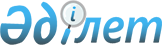 О присвоении наименования новой улице села Бейбарыс Бейбарыского сельского округаРешение акима Бейбарыского сельского округа Махамбетского района Атырауской области от 22 ноября 2022 года № 46. Зарегистрировано в Министерстве юстиции Республики Казахстан 24 ноября 2022 года № 30707
      В соответствии с подпунктом 4) статьи 14 Закона Республики Казахстан "Об административно-территориальном устройстве Республики Казахстан", с учетом мнения жителей села Бейбарыс и на основании заключения областной ономастической комиссии Атырауской области от 18 мая 2022 года РЕШИЛ:
      1. Присвоить новой улице села Бейбарыс Бейбарыского сельского округа наименование Шин И Хен.
      2. Контроль за исполнением настоящего решения оставляю за собой.
      3. Настоящее решение вводится в действие по истечении десяти календарных дней после дня его первого официального опубликования.
					© 2012. РГП на ПХВ «Институт законодательства и правовой информации Республики Казахстан» Министерства юстиции Республики Казахстан
				
      Аким сельского округа

Т. Даулбаев
